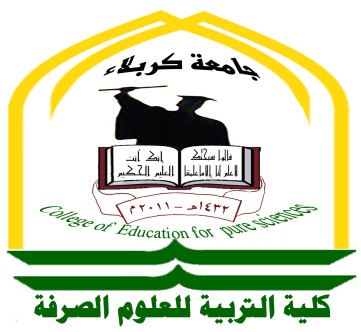      جمهورية العراق                                                    REPUBLIC OF IRAQ                                   وزارة التعليم العالي                                                   MINISTERY OF  HIGHER  EDUCATION                والبحث العلمي                       AND SCIENTIFIC RESEARCH                                                                      جامعة كربلاء                         KERBALA                                                           UNIVERSITY OF    كلية التربية للعلوم الصرفة COLLEGE  OF  EDUCATION FOR PURE SCIENCE                                              قسم الرياضيات MATHEMATICS  DEPARTMENT                                                                                        نظم المعادلات التفاضلية في الفلك             استخداماتها وتطبيقاتها                    البحث مقدم الى مجلس كلية التربية للعلوم الصرفة /جامعة كربلاء                     وهو جزء من متطلبات نيل شهادة البكالوريوس في قسم الرياضيات                                   بأشراف الاستاذ :حيدر فاهم صابر                                             اعداد الطالبات            اسراء سعيد ناصر                          كوثر عواد جواد2016م                                                                        1437هـ